Conclusions and Actions  Conclusions, answers to the 12 problem positions   How good is the laerers digital class leadership according to students?Half of the students perceive that teachers is ICT-savvy and use ICT in a professional and pedagogical good way. They have a good enough management, including rules for PC useBut about as many believe teachers is missing required ICT competence and management. It is to use ICT in a professional and pedagogical way, give students clear learning objectives for PC use in the subject, set clear learning objectives and provide clear message about what the students must improve on for increased learning yield. About 40% of students responds that there is too much outside the professional activities when the teachers not capabilities good digital class leadership.About half of the students says that their non-professional ICT do not use can be explained with poor class management. Teachers have half of the responsibility for the bad hours with a lot of not-faglighet, but other factors have the other half of the Responsibility.40% of students says they have received digital customization from teacher directed toward their digital needs.There is a certain correlation between laerers digital class management and student professional and non-professional activities in class room.What veilednings and Assessment Practice has teachers?Half of the students believe laerers practice is good and that this is to help in the further the learning process30% of students responds that learns only using ICT a few times and the remaining 20% corresponds rarely or never about these activities. 34% of students responds that the guidance and assessment occurs often or very often. This indicates all in all on a reasonably good teaching practice by KOVS in this area.Good digital students benefit from good digital guidance for learning.For about 20% of students are digital planning and evaluation not in use. Teachers to body students excels with a lot of digital planning and evaluation. The digital behavior students have at school?Ict usees forholdvis often to professional tasks, approx. 1 ½ hours per day in the subject they chose to respond. This means that the screens are up and used professional or non-Professional as well as the entire time.Bruken and usefulness of it's learning is less than assumed, when a daily average is in just 12 minutes. Mathematics Live, lower motivated with less digital competence user it's small. Especially the technical resources and laerers messages will be seen.Students use digital search and digital encyclopedia relatively much, with the exception of some student groups. Some digital professional resources that sams print mapping tools, digital fagsider, publishing pages, mind map and Excel is used surprisingly little. Ict usees to more and more learning activities and learn the book is used less and experienced by half of the students as less important. The same applies for classrooms and approximately 40% of students says that they can survive without textbook and without having to be physically present at school.  There is a clear connection between digital efforts and digital competencyWhat digital uvaner students have at school?Ict use also has some negative consequences such as a lack of tranquility and concentration in the classroom, according to half of the students at study specialisation and body by KOVS.The scope of the non-professional ICT use is moderate when approximately 78 % of students said that they use only 1 hour or less per activity per week it means 6 hours in the week, representing 1 hour and 20 min. per day. Average time per. week on Facebook, Instagram and Snap Chat is located at approximately 3 hours. But on the other side comes da total scope of non-professional activities (including game, movie, Skype, news and other) up to half of school life, i.e. 3 ½ hours per's worrying about 20% of the students. The study also shows a forholdvis clear picture of the many school children who wish that it be taken grip to reduce the non-professional ICT usage, but they will even have control and most does not want the school and teachers sets the necessary limits.Furthermore older students are the more they are aware of the negative consequences of too much non-professional behavior and is more ready to take the responsibility. The elderly are more on social media and news while the younger is more on the game.The assumption that much non-professional activity goes out of learning the dividend could not be verified.How is the digital interaction between students?Students are generally positive to digital cooperation, but more skeptical about the more tangible and "near-silent" co-operation with the other students should be. Most students believe they are not digitally disturbed or interferes with other. But a third of the students are experiencing digital unrest and distraction in school each day.As much as 9% of the school pupils have even been exposed to digital bullying in the school year 2014/15.What digital skills have students at KOVS?A majority of students at study specialisation and body by KOVS experience that they have good digital competence, digital behavior, use of it's learning and formation. The Weakest craft applies fortolking and analysis of digital sources and some mathematics tools. About a quarter of the students answer that they have greater limitations in their general digital skills such as restore deleted files, also from the recycle bin or to remove many viruses and program addition. There is a certain correlation between digital competence and learning yield.What challenges are there in digital practices between the school steps?Vg1 is characterized by slightly lower digital skills, especially with the source work. They use digital professional activities less than older students. But many of them would rather use ICT rather than learn the book. They use digital encyclopedia much less than other students. Vg1 students have lower recognition of the negative consequences of much non-faglighet on PC. They want less teacher steering than the older. Vg1-students believe it is much more digital calm and concentration than the older elevenr says. Less use of digital professional customization. These students spend more time on the game than the older students. They do not clear the negative effects of much non-professional activity and will not take the responsibility to the same extent as the older students. They believe that class management is so good that this limits the not-professional activities. They experience digital assessment not so useful.Vg2 students have some uncertainty about their own general digital skills. They will enhance their own ICT competency. Here is the most students who is small satisfied with their laereres ICT competency. This is the student group that is most positive to it's. They think laerers Poor ability to class management makes that they spend more time on non-professional activities. They and VG3 uses professional digital search more than other student groups. They are more often digital disturbed by other students. They want much more digital learning management than VG1Vg3 has a del students who have increased digital skills, but a part is gratuitous and spend a lot of time on non-professional digital activities. It is done somewhat less digital planning and evaluation than on the other school steps. They and VG2 uses professional search more than other student groups. But they are also more frequently on outside professional activities. They acknowledge more than younger students the negative consequences of the digital non-faglighet. They are experiencing a share digital unrest from medelever.  Body students are considering that they have a better basic digital skills than the other steps. But they consider themselves as less competent on digital source work: search, criticism, analysis and transformation. They say that they have large missing in skills in the use of it's learning. They use ICT professional most of all students and they are most positive to be without textbook. Body students will have increased the digital control from teachers. Here is the most students who are satisfied with their laereres ICT competence and class management. A part body students are much of the school life on Facebook, Instagram and Snap Chat, film, news etc. but they are also more willing than younger students to take more responsibility to reduce the entertainment activities in the school life. Body stands out when 10% more than in the classes on the study preliminary responds that the PC is not useful in learning. Much less use of digital professional customization. They look much greater advantage than others in the use of digital guidance, assessment, digital planning and evaluation. The students also says that they have good learning yield. But they report about more digital bullying than the other school steps. What challenges are there in digital practices in the three subjects?Norsk-students: those who chose to focus on the Norwegian student, is characterized by that it is relatively many who believe that the teacher not facilitate enough for digital collaboration. They will enhance their own ICT competency, especially in Word, One note, NDLA, mind map program and professional use of Facebook. Moreover they want higher learning competency, when they report that teaches not to control the ICT usage and is digitally competent enough. The Norwegian lives believe ICT provides more peace and less interference. They will survive without textbook and believe ICT covers all their professional needs. The Applicant often professional and user very often encyclopedia. It is much more digital Teacher guidance and assessment than in the other subjects. Here we find many students who believe they have good learning yield.  Mathematics-students: They do not use ICT as much as in the other disciplines and ICT do not have as much significance for the motivation. They are more secure than other students on general digital skills. They respond that they are not so good to read the screen-based texts and reshape the text from sources. Mathematics live considers itself as less competent on digital source work: search, criticism, analysis and transformation. They report about the less use of digital resources than the other two subjects. They want more training in Geogebra and Excel. These students are most satisfied with their laereres ICT competency. Many mathematics lives believe it's not a good communication and pedagogical tool and they use it's small. They do not so many professional search and also has less outside the professional behavior. They think ICT leads to less concentration. Much less digital guidance and assessment compared with the other. A part less digital student collaboration.Samfunnsfags-students use ICT more than other students to professional activities. Many want to better their own ICT competence in the use of One note, Google docs, Mind Map Program, Powerpoint/Prezi and editing digital images. Furthermore they want raising expertise with his teachers in journalism and faglighet (see also the previous page, problem position 4, ball point 2). Many believe they can survive without learn the book in the subject. Here is definitely the most students who are much on non-professional digital activities. Social studies students applicant very often professional, user encyclopedia and search up news. Many recognizes that non-professional ICT use affects learn is negative. Much more use of digital professional customization in this specialist group. A little more digital planning and evaluation than in the other subjects. More provisioning for digital collaboration between students. But also more digital student-turmoil and more digital bullying in this group compared with the two other subjects.What relations are there between gender and digital practice?Boys report that they are much better on to remove viruses and drive YOUR PC maintenance and a better to update the program and restore deleted files. They believe that they are better to read on the screen, interpret sources and has a higher digital judgment. They are more tuned to survive without learning the book, only with ICT. The lads are more aware that not-professional ICT use goes out over the picture should emphasize and they want to take more responsibility for this.Several of the girls believe that ICT provides more turmoil and interference. They have much more benefit from it's than the boys. They report that teaches the user more digital assessment than the boys. They miss provisioning for student collaboration.Otherwise there is little difference between the genders in their digital practice.What relations are there between his pupil's motivation and digital practice? Motivated students are better at to remove viruses, do PC maintenance, update program and restore deleted files. They have much better digital formation and judgment. Better skills, use and advantage of it's learning. They have many more digital training want. Motivated pupils can to a greater extent ready just with ICT and without learning the book. They participate more on custom digital training. motivated students will be more disturbed by others digital practice.Gratuitous students uses much more time on social media, but less on the news. These students believe clearly that the teachers missing digital competence and management, but they also want less steering. Digital Assessment Practice experienced as less to help in further work.For misc little difference.What interrelationships between the digital competence and digital practice? Digital competent students with better digital skills displays these on several areas: they use ICT much more professional, they are more independent of the learn the book and they use it's more. They say that they have more training needs. These pupils will digital feedback much more often. They use digital planning and evaluation much more than the less competent.Less ICT competent students spend more time on non-professional activities. But they will also take more responsibility to reduce the use. They believe that clearly the teachers missing digital competence and management, and lack of control fits them good. These students are clear that the teacher not facilitate digital collaboration.What relations are there between his pupil's digital practice and their learning yield?Students with higher learning yield clearly has a higher digital competence in many areas, they have among other things better skills in the use of it's and see the usefulness of this communication platform. These "Super Users" is characterized by that they spend a lot of time on professional activities, use many digital resources and small on non-professional. The master to use the source information better, they see ICT as very useful in learning the work. They will also have more digital guidance and assessment from teachers. Students are  also participating actively in own digital planning and self assessment. It may seem that there is a self-reinforcing process where the active students setups investigating active teachers and vice versa. Active students should take account of the guidance from teachers and increase its expertise. When this survey is focused on the digital active learning, so it can be reason to believe that there is a positive correlation between digital behavior and learning results. Those with medium learning yield has less digital skills, user it's and digital resources much less. They believe that more frequently than others that access to ICT and the use of non-professional ICT does not provide peace of mind. They believe they get a small digital guidance and assessment from teachers. But paradoxically want these students not more digital control of teachers. Students with medium learning results do not have the same professional digital "Close" to their teachers and utilizes not so much of the laerers guidance. Possibly not supplied learns up these students in the same way as those with high goal?We unfortunately can not say anything general about how students with low record of achievement relates to the ICT then get students have indicated that they received character 2. This does not provide a basis for generalization.The most important findings, expressed in average percentage can be found in the Appendix 1. By expressing the school year digital status with such indicators, so can KOVS compare this year's reply with next year reply. So can school check from year to year about the new digital action changes the students' behavior, most ring and learning yield. Hatties research shows that the vast majority of action has a certain effect on learn while we should draw attention to measures that prove to be: "average power size of over 0.40". The question is how the KOVS will choose the most effective actions from the list of 44 action. The easiest answer is to try out some actions that management has most believe on, and so monitoring the effect by next year student and ICT exams.The next section contains proposals for digital measures aimed at all or groups of students or teachers.9.2 summary of the actionThe actions that are proposed in the report some parts are here gathered in a list. Many of the actions is about to increase the competency of teachers. It is through the teachers that school can give the eleven the required competence and strength learn.  Laerers digital class leadership:Learn' ICT competency should be increased in several areas, especially in digital class leadership and guidance of students. It can be to use ICT more pedagogical, set clearer learning objectives or be clearer on his pupil's improvement opportunities.Increased ICT management from transportability side, especially in body classes by preparing ready PC rules with students, more ICT management in class room and reduce the digital cheating on samples. The access to the non-professional ICT use should be limited in a part hours think a part students especially on VG2 and VG3It should be technically easier for learning to turn off and on the web for the students in the course of a school hour.Mapping of which methods in the day used to digitally customize learn.   Map add which students who have special digital needs where there are good digital solutions. Students in the Norwegian, mathematics, on VG1 and body say they do not have an especially fit. Students should regularly are invited to anonymously evaluate under the view especially with the focus on digital class leadership and be able to make suggestions to changes.Digital guidance and assessment:Digital assessment for learning experienced as useful for the students and should be used more under way in the learning process rather than summativ assessment at the end.Since this is an important field especially highlighted both in KOVS Report and in the smile report, so should teachers get more training in digital under way assessment through colleague based training at KOVS.The Use and usefulness of digital assessment should be increased to VG1-students and mathematics liveth. A systemizing of how it's learning is used by teachers to guide and assess the students, could shed light on quantity and quality of this form of digital communicationDigital planning and evaluation of the learning should be used more when many students believe this is used for small. By adding the digital plans and evaluate continuous so can progress and under the view become more flexible. This applies especially to students at VG3 and mathematics liveth.Planning and calendar functions on it's learning can casualty clinics in new contexts, e.g. fully completed for all subjects in a class on VG1. This can help to improve predictability for the students by the use of flexible digital solutions.How much school pupils digital behavior:More training in Geogebra and Excel for a part mathematics liveth. There is a need for Geogebra for students with low learning yield. All such training should come right at the leading edge of the specific tasks in the appropriate subjects.  Teachers should increase the scope of professional ICT use, including digital tasks for VG1 students general so that they get more digital experience.   Consider the reduced use of learn the book and more ICT use in VG1, for body students and Norwegian liveth. It can mean that the NDLA should also be used more in these student groups.  The school should consider how they can meet students in norwegian and social studies with high motivation and good digital skills, that wants to use multiple digital aids without attendance at school. Increased focus on professional ICT use on VG1, especially in the Norwegian student where many students scores low on the use of digital resources.  Increased focus on more use of it's to pupils with low competency that say its low motivated. They should follow the better with on what happens in the subject and which documents and resources teacher has laid out. It is an unused potential in it's for maths liver so they get more advantage of it's?Increase the quality/relevance/currentness of fagsidene on it's so that students and teachers not rather select to use e.g. Facebook as communication channel and to share documents etc.    Increase the use of it's as pedagogical aid by adding the lectures, organise folders directly related to the teaching and assessments etc. Teachers should consider adding out fewer resources on fagsidene on it's learning so that it becomes more affordable for the students to become familiar with and make use of some resources rather than to ignore fagressursene so that often happens in the day.  Assess Whether The functions on it's used small should get more attention to increase the use so that use of the planner, calendar, folder assessment, lessons, use learning objectives and facilitate the communication between students (which now takes place in other locations). Perhaps teachers can use it's more actively in toward the student learning?Do the developers of it's aware that students use is limited and that increased quality for more pedagogical use is required if not it's shall only be a documentation platform.   Increased training and focus on the important digital educational resources used little in the day that Mindmap, use of fagsider and publishers' web pages.NDLA should state is in several subjects facing several students when many not useful make up this large digital resource Increased use of digital sams print mapping tools such as Google docs considered important pedagogical training and should be used more in Social studies and Norwegian. So can students immerse the quality of their cooperation and e.g. take some decisions along the way and give each other consecutive corrections and improvements.Learn should focus students with low learning yield against the increased use of professional resources such as more and better digital search beyond Google and use of Wikipedia.Teacher should guide ICT usage in class room and regulate our screens and time on the web more often than in the day, when continuous availability reduces the concentration of a part students. Increasing awareness opposite VG1 students specifically about that there is a negative correlation between learning yield and outside the professional ICT use A part social science students will have a good amount of increasing awareness on an adequate ICT use, when they report about a part negative consequences of much non-professional useThe group of students who are very much on non-professional activities on the net should initially be better than today and earlier. How can the negative effects at low learning results perhaps are muted.More focus on VG1 how much school pupils compared to non-professional ICT can help them be more effective learn endMap add which students starting on VG1 with deficient ICT skills with the use of digital mapping toolsGrasp the students with poor ICT skills when many of these will take more responsibility to come across on professional ICT use. But when they need early guidance and increased skills.Students' digital work environment:Teachers should facilitate increased use of digital professional feedback between students. Moreover they should teach pupils to guide each other.   Teachers in the Norwegian student should develop skills of samskriving, guidance and other digital collaboration between students as it is a savn according to these pupils.The Challenge also goes to teachers in mathematics where students responds that there is not much digital student collaboration.Learning should be aware that there is digital elevuro according to 1/3 of the students. This applies especially in the social sciences classes. Motivated students expresses that they vex over the distraction from medelever. Wobbly students should be guided to visualize the PC use of learning.   School should increase focus toward digital bullying. The students even points out that this applies to most of the social science students.The project "digital net vett" achieves focus on digital bullying by older students talks about this with younger students.How much school pupils digital Competency:For a part pupils can focus more on digital learning strategies may increase the motivation. They need to make the experience that ICT is to help to understand, get up and running more quickly in and/or resolve technical challenges. Digital resources must be seen as relevant, give a plus in relation to non-digital methods, provide increased most ring, better results etc. Teacher must clearly do learning objectives for the hour at startupThere is a need for training in general ICT skills (such as to remove viruses and program addition and restore files) for part students, but not for everyone. Teacher should give something fast, very specific training as a part of the professional work in the class room.   By using the backward scheduling when the teacher plan under the view, so he/she can pick up the missing the craft, derived skills. On the way you learn give students the necessary ICT skill in learning the work.Many student groups should be trained and practice with the source work (fortolking, analysis and criticism) and digital judgment when they experience that they are missing these skills.    It is important that the pupils will exercise in to produce greater digital tasks where the source work is a central part of the working process.Consider to increase your skills in the use of it's so that laerers resources and activities will be used appropriately. This applies especially to body students.RecommendationsRecommendations to KOVS school leadershipBased on the conclusions of the report and actions suggests that the management takes the following decisions:The proposals for measures to be considered carefully with a focus on those that will have the most effect. The report is added to all Norwegian-, mathematics and social studies teachers at Maurits and body.The management of the KOVS, in consultation with the appropriate teachers, takes a part action with effect from the next academic year 2016/17.The report be submitted to the student Council for their comments.The summary and some selected parts of this ICT report is communicated to the students who took part in the study. This is done in the base group hours before the summer holiday 2016.It through the transferred surveys for the school year 2015/16 in april/May 2016. Changes in the questions are detailed in the section 10.2. Monitoring of the development of ICT the use of students should be done over several years so that the KOVS clearer can become familiar with the educational use of ICT at the students.The report will be presented to the center of ICT in education that gave the initial advice and released also for distribution to other stakeholders.Transportability digital competence, behavior and the formation should also be better understood and it is a time since this was last map added. Therefore it should be completed a smaller survey to teachers in the Norwegian, social studies and mathematics on the Mauritz Hansen and for teachers in these subjects in the body classes. In the first instance it should prepared a proposal to the questions by June 2016. A general elaboration of the content found in part 10.3. It should be done a limited qualitative pilot study in autumn 2016 to certain student groups to deepen a part answer where the quantitative report draws a lack a full picture.  To ensure quality Percent Roundup (in Appendix 1) should KOVS contact Conexus AS and request professional guidance.With this ICT report as can KOVS take an important step from the opinion based on knowledge-based decisions about digital learning.10.2 future examsWhen a new exam in April 2016, so should the questionnaire changed a part. Here follows the proposal to some improvement in the questionnaire:Note field as the last point in the study shows that many students felt that the exam was too long, unclear and cumbersome formulated. It is important to run a good pilot before the next student examination. Much can be improved in the questionnaire which will increase the validity and reliabiliteten of the exam. The questionnaire must therefore be revised on many points and decreased. The study was on 174 questions, there should be a target with a maximum of 100 questions. Although 100 is also much can many questions will be set in the matrices for easier matching.A part quite identical question should be reduced. This applies to:6 questions ask the students specify matematikkfag, P, H, S or R and programfag. This report has not made any analysis of this, and when it is not necessary to have with these questions.A number of questions is not specifically about ICT, e.g. professional resources that textbook, calculator etc. This applies to the variables v13-23A number of questions is not about digital behavior and attitudes and should perhaps be omitted? This applies to the variables v74-77Some questions was referring to ICT office, they can also be cut out. This was the variables V151-153His Pupil's learning results will be requested in the 3 variables, objective and subjective characters, v172 - 174. It keeps the perhaps with one question? Variable v108 ask about the consequences for learning and v109 ask about the consequences for the assessment. It is necessary to have with both these questions when a elevs understanding perhaps is identical on these two variables? Outside the professional PC use are students asked in 6 variables from the v108 empty v113. It might keep with 2 questions about this?Questions about quality assurance of information from the internet came twice, both in v 82-85 and V154-157.The level of detail on some questions about digital assets, training needs etc. where it was very low response rate may be skippedQuestions about mobile use sløyes as this was not so relevant for many as it was formulated. Alternatively must mobile use focused more clearly and questions be deepened more. In all 33 questions immediately can be skipped. But there is a point that a revised examination should be able to be used affordable unchanged several years forward to get the most comparable data.Some questions may be added to increase the insight on certain areas and remove doubt:The students should be queried for the total non-professional timeThere must be a question where students can estimate how a normal's worrying are distributed between the time to professional/non-professional, with/without MonitorThe relationship between good digital professional class leadership and good learning yield should be demanded clearerAfter the questions about digital assessment had da been exciting to find out how the assessment takes place and which tools are used.If the school focuses on increased use of NDLA or under the network viewing so could this also examined more  The number of the answer options were often 5, from completely, partly agreed to partially and completely disagree and know not. Maybe it will keep with agree, disagree and know not? the reason is that it in data processing fell logical to merge these two values, was to get the clear differences. The Detail level between the fully and partially disagree is not necessary when it is more important to make the exam less extensive and processing of response percentages more focused on the major trends. But on the other side can students feel more comfortable with to have five options when they get answered more precisely.Variable record of achievement has only three values: high record of achievement - character 5 and 6, medium - character 4 and 3 and low - character 2. Students perceive enough character 3 as a poor character and then third no miss important information that a five sharing will be able to pick up. It was only 10 of the 363 answers with the grade 2 that makes that it is not possible to conclude whether there is any connection between the low learning yield and digital behavior.Students in sociology classes and social knowledge can be involved every year when the method their tasks should be based on the data from the ICT exam. This is a way to increase the ownership and understanding of why the students shall be implemented such and other exams in the course of school life on the KOVS. Students may be able to contribute in the disclosure of the results to other pupils at school. Students can also be involved in the small Qualitative studies where certain student groups are invited to structured interview on certain pages of students' digital behavior.  10.3 Examination of laerers digital attitudes, skills and behaviorKOVS has previously map added teachers and ICT, but there are some years ago in connection with Kongsberg conferences. It is again of great interest to map the teachers with respect to a part to claims and hypotheses about the contexts that this student survey has uncovered. It applies to both laerers general digital competence and special competency in:Digital sams print mapping toolsUse of fagsider, publishers' web pages, Mindmap mm.Guide to students in better professional search and source workMathematics tools that Geogebra, Excel and Microsoft Mathematics Further is digital class management an area where teachers constant has a potential for improvement when many students the increased skills of learning. Student survey points toward the questions about:Digital custom trainingBetter use of guidance and assessment of students digital Digital artifacts and fussing from medeleverDigital bullyingHow do the doctors even on these claims? SourcesBefring, E. (2015): 		Research methods in education and science, Cappelen Damm, Oslo Blikstad-Balas, M (2015):	The digital class room, Cappelen Damm, OsloHattie, J. (2013): 		Visible learning for teachers, Cappelen Damm, OsloKing farm, P. (2014): 	IPad as a learning resource in teaching, Telemark Open Research Archive, https://teora.hit.no/handle/2282/2323 (loaded 03.04.16)Krum deceit, R.J. a al (2013): 	Smile report, the relationship between ICT use and learning yield (SMILE) in secondary training, University of BergenKrum deceit, R.J.(2014): 		Research design and qualitative method, Fagbokforlaget, OsloKrum deceit (2014). 		Class leadership in the digital school, Cappelen Damm, OsloMicrosoft partners (2014): 	21St Century learning Design: https://www.google.no/url?sa=t&rct=j&q=&esrc=s&source=web&cd=9&ved=0ahUKEwisnKDctfLLAhWH2ywKHYIhBzUQFghMMAg&url=http%3A%2F%2Fwww.internationalpublishers.org%2Fimages%2Fpress-releases%2FEducationalPublishing%2Fm_langworthy.pdf&usg=AFQjCNHxekaMdM-6fzoI_hMSg5hccCogOg&cad=rja (loaded 03.04.16)OECD (2009): 			Assessing the effects of ICT in education, OECD Publications, ParisLearning Room (2015): 		Analysis of student and Personnel Study, Conexus, https://site.uit.no/ressursbank/2014/09/06/puls-et-kvalitetsverktoy-som-gir-helhetlig-oversikt-og-som-hjelper-oss-til-a-fange-opp-elever-som-trenger-ekstra-oppfolging/ (loaded 03.04.16)Silver Berg, E. (2007):		Focus Man and society, Aschehoug, OsloWiggen & McTighe (2005):  http://multimedie.adm.ntnu.no/Mediasite/Play/356654a906d14521952dd37f376d985b1d (loaded 03.04.16)			Http://iktsenteret.no/ressurser/itu-monitor-2003  http://iktsenteret.no/search?search_api_views_fulltext=monitor&=S%C3%B8k  http://www.skolestatistikk.bfk.no/index.php?pageID=1139&openLevel=3 (Loaded 22.03.16)https://www.etikkom.no/FBIB/Introduksjon/Metoder-og-tilnarminger/Kvantitativ-metode/ (Loaded 07.02.16)http://www.uio.no/studier/emner/jus/afin/FINF4001/h12/metode---innforing3.ppt (Loaded 07.02.16)https://snl.no/kvantitativ_analyse (Loaded 07.02.16)http://delta.cappelendamm.no/vgsamf/binfil/download2.php?tid=1714577&h=1c3f3d2c9dd4879f06b772756231d32c&kap=1685917 (Loaded 07.02.16)https://prezi.com/j6qpi3caerhh/ikt-skole-sant/  (Loaded 07.02.16)https://www.ecampus.no/2013/11/27/med-blikk-pa-digital-vurdering-og-eksamen-i-sokelyset/ (Loaded 17.02.16)http://www.digitalferdighet.no/metodikk/laeringsteorier (Loaded 18.02.16)ForewordThank you to all students of study specialisation by Kongsberg high school (KOVS) and body students for their responsive time use in answering the questionnaire. A special thanks to the students in sociology and sosialantropologiklassen 2014/15 who participated in a pilot and even used data from the survey to own ICT exams. Treats from their responses can be found in the attachment 4.Without initiative from the multi-year old colleague and oppmuntringsråd Jan-Arve over land, so I had not come in time with such a comprehensive examination. His counsel under way have secured higher quality on the report. Section Head Aril Svinterud compiled as soon as the interest for the exam and has given wholeheartedly support all the way, but first and foremost read countless drafts and come with precise and sober guidance.Lektor in the Norwegian Mona Hanheide Evju should have a cordial thank you for his very thorough review to luke out mass language error.   It was the school management by KOVS as compiled decision in March 2015 to complete the survey and should have a thank you for the. I hope i show me the task worthy and can get renewed confidence to conduct a modified examination for school year 2015/16 in april/May 2016.I have chosen to use "we-form" completed in the entire examination to show that this has been a collective collaboration where many have contributed to the result, but i am responsible for the final product.You have little time, so read the summary on the next page, then Appendix 1 with the percentage-summaries and then conclusions and measures from page 84. The whole report reveals many exciting student responses and new discoveries - that after 12 years with ICT at KOVS comes silver flashing come out into the light.Good reading!Erik Høivold, CoordinatorDegree in political science, lektor in language and social studiesSummaryTransportability digital competence, steering, customization and class management get good feedback from the half of students, but just as many reports that teachers missing ready management with standards and procedures for digital learning. Lack of teacher competency is partly a basic to much non-professional activity in the hours. Transportability digital practice with digital guidance and assessment is good says a large majority of the students. On the other hand is the use of digital planning and self-evaluation deficient.Students can broadly divided into three groups: approx. 70% of students at study specialisation and they that take a påbyggingsår by Kongsberg high school in the school year 2014/15 has a good digital competence, appropriate behavior and good attitudes. Approx. 25% of students say that they are missing important general digital skills, in all 90 of the 363 students who took part in the study. It is a small group of "Super Users" with very good digital skills. Many students say they need increased skills in the source use, several mathematics tools and presentation tool. The Communications Platform It's learning is used relatively small.Ict is used as well as all the time in the three subjects Norwegian, mathematics and social studies, since the students answer that they use 1 hour and 30 minutes per day in the subject they have expressed about.. Pupils have fenders almost always up. It is then used pc also to a part not-professional tasks, such as social media, games, news, movie etc. in all estimated the non-disciplinary activity on the screen to approximately 1 hour and 20 minutes per day. Considering that the total is 60 minutes break time, so is not the outside of professional ICT-time as high as expected.  The study confirms that there is a clear connection between digital practice, motivation and learning results. There is a considerable difference in digital practice students with good learning results and those with medium and lower results. In the survey we found that approx. 20% of students spend a lot of time on non-professional digital activities in the school life. Many of them take a digital lifestyle with a focus on entertainment also at school. Their attitudes to the use of digital tools bring to the missing professional proximity and they experience that they get less follow-up from teachers and medelever. The consequence for some of these 70 students are lower the learning-yield and that they are not able to complete further education. Furthermore older students get, the more clearer see the negative effects, but they will even take the responsibility to change its own behavior.  On the other side, is part of students who have high motivation, very good digital practice and very good character in general. These "Super Users" is characterized by that they spend a lot of time on professional activities and small on non-professional activity. Students use many digital assets, after ask and get laereres digital guidance and assessment, and participate actively on it's learning, in its own planning and in the self assessment (part up in t sentences).Ict is used for more and more learning activities. Learn the book and classrooms used less, and experienced by a del students as less important. Students wish to a certain extent to collaborate digital, but they experience teachers facilitator for small for them. Teachers are also not good enough to avoid digital "Uro" and bullying.There are some logical differences between school steps, then students undergoes a development in digital competence, source work custom and training. Recognition of the consequences of bad choices and the responsibility to change the behavior increases with age. The non-professional behavior looks still not out to decrease, but turning over on other activities. Students at VG2 is most clearly on the need for laerers digital control, but also looks laerers missing ICT competency. Vg2 students scores even also lowest on basic digital skills. A part students at VG3 has a good digital practice. Body students use ICT most professional of all, is satisfied with the free teachers digital practice with planning, guidance/assessment and self-assessment. A part students at VG3 and body has been school hire and has much more non-professional digital behavior. On the way is a large gap between the professional strongest and the professional weakest students of VG3 and body.   The specific technical differences between the Norwegian, mathematics and social studies can be understood pedagogical. Mathematics subject are less digitally. Students Use It's learning much less and are uncertain on several other digital assets such as source work. Mathematics students are ICT- proficient and well satisfied with their laereres competency. The digital veilednings and Assessment Practice is much less than in the other two subjects, and it can be explained professional. Community subject are source outreach with comprehensive web use, but is also the subject where it is reported about much non-professional activity on the net. Students are clear of the consequences. Students are experiencing a share digital turmoil and bullying. Students in the Norwegian need more digital guidance from the teacher and confirm that they also get it. Ict do not contribute much to increase the concentration, says Norwegian liveth. Students are experiencing more independent of learn the book than mat and social studies students. There is a clear connection between digital practice, motivation and learning results. Students who have missing digital competence, weak and weak ICT use and formation ends up with the lack of results and vice versa.Gender plays a certain role to understand the digital learning. Boys are experiencing itself as more competent and help themselves, while the girls want closer digital contact with teachers and medelever. Motivated students also has more ICT competence and are more professional digital active in many ways, while the less motivated with lower competency, is more concerned about the non-professional activities and less learning intervention. Digital competent students are closer to the doctors and are more professional ICT active.   The exam may be all in all confirm that there is a certain but not a strong correlation between class leadership, how much school pupils efforts, most ring and learning yield. The survey was answered by a representative sample of students with a reply per cent on 73%. With such a high response rate can all the mentioned findings generali seres for all students on department Maurits Hansen and all body students.The proposed 44 measures to improve the school ICT practices and increase student learning. Most of the dishes themselves against transportability digital practice, with improved digital class leadership and veilednings and Assessment Practice. Teachers should improve their digital control in the classes. More formativ digital assessment may be recommended, also more digital planning and evaluation of teaching. Teachers should facilitate more digital fagspesifikt student cooperation and reduce the scope of the digital bullying.The majority of students wish to increase their digital competency. In parallel should they are challenged to develop their digital behavior to learn more. Here you have the school leadership, teachers and pupils a shared responsibility. The balance between the professional and non-professional digital activities should be regulated better. In addition needed a significant specialisation in the professional work with digital tools, especially in the source work. Students should change their kildesøk from one-sided use of Google and Wikipedia Search to search on fagsider as teachers and publishing offers. Many students continue to demand more training in the resources that KOVS pay for so that it's learning, licenses to Excel and NDLA, for increased new value. Approximately 20% of the students have bad digital habits, and it must be corrected many actions against this composite student group to increase their learning yield. The report reveals that such behavior will evolve over time. It is important to get in close contact with these students at a time and in a constructive manner. Some are most motivated by the boot in VG1, while other first looking problem on VG3 and is the first then willing to change their behavior. Increased learning dividend in the technology rich school offers many digital challenges where the school management and teachers must go in front of with a good example and ready management. On the way to this and future generations that grow up in a digital life get expert guidance and avoid digital arounds such to learning. KOVS was a digital pioneer school in 2003 when we opted to wide on ICT, but students' answers in this report puts enough school only as a mediocre digital school.  ContentBackground…………………………………………………………….9Method……………………………………………………………..12  Laerers digital class leadership.…………………………………………….27Laerers digital veilednings and Assessment Practice……..……………………..37How much school pupils motivation and digital behavior.………………………………45 Students' digital interaction..…………………..…………………….68 How much school pupils digital competency………………………………………………74Learning yield and ICT………………………………..………………83Conclusions and actions..…………………..…………..……..……..84Recommendations…………………………………………………..………….93Sources………………………………………………………….……..96Attachments:Percentage summary of ICT Survey Questionnaire, April 2015 Forskningsdesign, March 2015 Treats from the students' method tasks, June 2015 Figure OVERVIEWFigure 1: Model of factors that affect the learning environmentFigure 2: Model for student learning environmentFigure 3: correlation between variables in the student SurveyFigure 4: correlation between the variablesFigure 5: the benefits and challenges of the use of quantitative method Figure 6: the benefits and challenges of a qualitative examination Table OVERVIEWTable 1: To what extent do you think that the teachers of the subject controls the ICT use?Table 2: To what extent do you think that the teachers of the subject stand out as competent ICT users? Table 3: Teachers gives me know about what i need to improve to get increased learning yield when I use the PC Table 4: student groups that points out that the management of teachers and ICT competency is deficientTable 5: We have discussed us to common rules for PC use in hours along with the teachers in the SubjectTable 6: I want the teachers to take more control of PC use in class roomTable 7: Students who want more digital control from teachers Table 8: My use of the PC to the outside the professional activities in the hours depends on the Learn's digital competencyTable 9: My use of the PC to the outside the professional activities in the hours is dependent on the Learn's ability to class managementTable 10: I believe that i get a better learning yield of the subject if i do not have access to the social mediaTable 11: student groups who want more digital class leadershipTable 12: you have found that the teacher uses ICT to tailor schemes especially designed to help you with your professional challenges?Table 13: Students who have received a tailored digital arrangements for learningTable 14: Teachers provides digital professional feedback along the way while I work with a task, theme Olympics.Table 15: teachers in the subject uses digital assessment forms by full day samplesTable 16: The digital feedback from teachers in the subject are better associated with the dimensions of the theme, topic, periodTable 17: The digital feedback is more to help for me in the further the learning processTable 18: which students reports about much use of the assessment with the use of ICT   Table 19: teachers in the subject using ICT to increase my participation in the planning of my learningTable 20: Teachers use ICT to increase my ability to evaluate my learningTable 21: which students are invited to the digital planning and evaluation?Table 22: It is important for me to have the best possible understanding of the school student myTable 23: I want to master the subject at schoolTable 24: The use of your PC/mobile helps me to understand the subject betterTable 25: which students are fully or partially in disagreement in the ICT increases motivation?Table 26: Time Use in school life to professional digital activitiesTable 27: which students use ICT much to professional activity?Table 28: I make the most of the subject without other aids than ICTTable 29: it is so good web resources in the subject that you do not have the need for textbook?Table 30: I can base my learning on web-based teaching without having to be physically present at schoolTable 31: which students successfully to learn only with the use of web resources and without learning the book? Table 32: approximately how many hours per week in the school life you use it's learning to professional activities?Table 33: which students use it's learning Lite?Table 34: What do the different student groups about the usefulness of it's?Table 35: Digital aids that is often used or as good as each work sessionTable 36: which students use professional search and encyclopedia (Wikipedia and Google) much?Table 37: I have greater concentration and quiet when I use ICTTable 38: which students think ICT gives less ro and more interference? Table 39: Time use at school to Facebook/Instagram/Snap ChatTable 40: Time use at school to NewsTable 41: Time use at school to see on non-professional filmTable 42: which students use more than 4 hours per week on Facebook/Instagram/Snap Chat and/or on the news?Table 43: How many are never on the outside professional activities Table 44: which students never use time on social media, film or play? Table 45: My outside the professional PC use runs out of learning the dividend in the SubjectTable 46: Students who agree that the outside-professional ICT use has negative pages Table 47: which students will even take more responsibility to regulate the non-professional ICT use?Table 48: I collaborates often digital with other students in the SubjectTable 49: It is better to give medelever professional feedback with the use of ICTTable 50: teachers to facilitate that we as medelever can provide digital professional feedback to each otherTable 51: What student groups believe that teachers not facilitate digital student cooperation?Table 52: Other how much school pupils ICT use interferes with, Leave gates and prevents learningTable 53: Outside of professional ICT use with communication between students at school affect my learning negativeTable 54: What student groups experience that other students creates digital fussing?Table 55: I know the cases of digital bullying this school yearTable 56: Students who have experienced digital bullyingTable 57: I can restore deleted files, also from the Recycle BinTable 58: I can remove many viruses and program additionTable 59: What student groups responds that they have poorer general digital competencyTable 60: I ve mastered to assess and be critical to digital sourcesTable 61: I ve mastered to interpret and analyze digital sourcesTable 62: What are the differences between the how much school pupils digital skills?Table 63: I have great skill in the use of it's learningTable 64: Students who believe their skills in the use of it's is deficient  Table 65: Which digital tools you need more training in for increased learning yield?Table 66: Students who want more training in Geogebra and ExcelTable 67: student learning yield measured in candid characters and subjective self assessmentAmong the respondents it was reasonably good distribution of gender and school step. This means that the respondents were representative of the universe, by that it was not a over the representation of one gender or one school step. Answer the split on the three technical disciplines was also representative and big enough to speak about the entire specialist group. Such was the answer the distribution: 138 students chose to focus on the Norwegian, 38%  137 students chose to focus on mathematics, 38% 86 students chose to focus on a social science, 24%     This gives a good enough basis for general standardise the results to the three mentioned projects. The distribution of the answers in mathematics live distributed as follows:Practical mathematics P1 or P2: 67 ReplyTheoretical mathematics, 1T: 40 ReplyRealfags or mathematics for social studies: 111 ReplyMathematics for body, 2PY: 22 ReplyThis shows that the answers that mathematics pupils have given, benefits on all four groups, so that the results are reasonable representative of all the groups that takes mathematics. These answers are not analyzed in this report.We find also a good distribution between the three program subjects Individuals and society: Sociology and Social Anthropology:      48 ReplyPolicy and human rights: 28 ReplySocial knowledge:                               16 ReplyThe answers to the question of whether you go in a researcher class has been misunderstood page in all 329 of the 363 answers have checked YES. The intention was that only the researcher classes 1STA, 2STA and 3STA, in everything about 80 students should match the here. Thus the answers do not valide and it does not make sense to analyze them. The distribution of the learning yield is good in the two groups high (character 5.6) or medium (character 3.4). But there are relatively few students who have checked on the "low" character - only 10 students. This constitutes approximately 3% of the students. The foundation for general isere about this group students are considered as for the poor. The survey was answered by a representative sample of students with a slightly high response rate that 73%. Then all the mentioned findings generali seres for all students on department Maurits Hansen and all body students. 55% of respondents were girls. This corresponds approximately with student mass and therefore helps not to a systematic distortion in the answers.When it comes to this report scope, so has the number of analyzes of the interrelationships between variables been limited to those areas that seemed most fertile. It is thus many contexts that have not been analyzed and that the sharp reader can detect that a forglemmelse. In such cases a feedback will be very welcome so that the material can be further analyzedQuantitative data"Quantitative methods signify the practices where the researcher first earns itself comparable information (data) about the many exam objects and so expresses these details with the numeric…." (Silver Berg, E. 2007, p. 288). Quantitative methods include formalized principles that will lay the foundation for a stringent research process from problem formulations, research design, data selection and data analysis to interpretations and conclusions. Data will be docked to the specific variables and the applied standardized methods for data collection. The variables can thus be expressed in numeric values, and data material can be described with tables, graphical characters or statistical goals that the average, variation and correlation, and analyzed by means of e.g. variance, Factor or regression analysis.Searching for the truth has traditionally appeared as the basic measurement and that science s legitimation. According to "the sea of Galilee imperative" (after Galileo Galileis formulation from about 1600), with research under search everything, uncover all mysteries, through penetrate the unknown and give candid explanations of everything. Research will not directed by the ruling opinions, but search true knowledge without regard to other interests. With Galilei in baktankene has this report sought to render the students' response as objective as possible, be careful with pulling far-reaching grandeur and sought to suggest actions that are closely together with the students' responses.The advantage of  using quantitative method is that we collect responses from many students can organize them using the digital tools and express them with numbers and percentages.  Moreover as the results can generali seres for the whole group, all students who were invited to participate. We can with affordable large security our opinions about all students at study specialisation and body for the school year 2014/15.Figure 5: the benefits and challenges of the use of quantitative methodBenefits:Cost-effective data collection (low cost per unit that is included in the survey)No direct contact between the researcher and exam devices The answers can be analyzed mathematical/StatisticsChallenges:Do not know how the question and answer options are interpreted/understood by examination devicesLittle detailed data "Cost" for the students at KOVS is that they used approx. 20 minutes of a base hour to answer. Even if the study shows a correlation between two variables, so it can only be a statistical and no reel cause context. For this reason it is important to have a good theoretical basis that have thought through with the background in previous research which contexts that are most credible and larger-than-life. Theory and model presented in section 2.2 is of high quality and have been empirically tested in several years of student exams. An advantage of quantitative analysis is that the results can generali Zeresh said to other secondary schools and compared with the next year student carbon. It is possible to set up certain hypothetical contexts which is strengthened or weakened by the students' responses. We can not "prove laws", but see a pattern and be better to propose realistic action that hit the target group better than random actions based on the goat conviction and faith. Now it is not weight added something presentation of theoretical background with Hypothesis testing, since this extents measure is a mapping of a digital practice and is not strengthening or avkrefting of a theory of digital behavior.Plan adopted by the management of the KOVS in March 2015, is to collect data over three years, including the school years 2015/16 and 2016/17. Quantitative data collected by the use of a digital questionnaire. Spørreundersøkelsen contains in all 174 questions. See Appendix 2. The questionnaire was quality checked by teachers in the three parties involved all. It was also done a pilot study with a few students to find out if your questions were ready and are perceived as they are intended. So was the final questionnaire sent out and answered by students via it's learning. Then the processing of data with NSD State and Excel.The validity and reliabilitet "It is important to ensure good målevaliditet. Social scientists therefore uses a lot of time to develop good indikatorer or indekser that captures the concepts that study on a precise manner. At the same time it is important to be precise and accurate in the measurement of these indicators, to ensure a high degree of reliabilitet, i.e. measures actual measure it they shall". Indicators in the KOVS survey is based on questions used in four other similar studies. So we have sought to include the questions that best possible uncovers the reality we will describe and analyze. Reliabiliteten is very dependent on the students was set to respond sant and had patience to answer all questions. Of the comments at the end of the exam, shows that many students found the digital survey on it's was too long and that many questions was poor formulated. This reduces reliabiliteten to data material, but it was still relatively few that are not completed or only pressure 0,0,0 or 1,1,1, then only 10 answers or 3%, was rejected for these reasons.Qualitative dataThe results of the quantitative survey will be able to update some contexts that it may be fruitful to pursue in a less qualitative examination. We scissors from Cappelen Damm: "Signs of qualitative method:You get a lot of information about the few devices.You as a researcher has near/much contact with the or the that you researcher onThe goal is to find out how a player makes sense to the world around them and what reasons you have to do what you do.The information is presented as a text that both shows what the scientist have found out and how she interprets the findings their" .Blikstad-Balas' studies of a few looks at young peoples' attitudes to the use of ICT on a regular GA's worrying for example new insights into the major differences that exist in looks at young peoples' attitudes to digital life. Depth interview with some students who have a "typical" ICT use within a subject area, can reveal much and give more insight with focus on some specific areas than a quantitative report can give. Figure 6: the benefits and challenges of a qualitative examination Benefits:Detailed data (complementary answer)Can set relevant follow-up questionsChallenges: Time-consuming to plan and carry outA good part after the workDirect contact between the researcher and exam units (impact)First and foremost it will cost a lot of time and resources to complete. It is an idea to let the students conduct interviews as a part of their method learning, but it is difficult for students at VG2 and VG3 to produce reports that are good enough that they can be used by the KOVS. Should a teacher complete a qualitative study, so must KOVS set of enough resources to this. Smile-report emphasizes qualitative methods and type the following: "at the same time have SMILE-designed made it possible to use the qualitative methods as an important validation of the quantitative findings, together with the contextual interpretation of the frame. For example, we have been able to follow up his pupil's quantitative self reporting around the outside the professional ICT use, with both interview data, focus group data and observation data from the class rooms. This has created a form of triangulation and validation of the quantitative findings that difficult had made themselves do without a Mixed Method Design." hence it is difficult to obtain valid knowledge of digital practice students at KOVS only by to ask them to match in a digital questionnaire.To any continued qualitative study made it a random selection of some students in selected academic year or fagvalg. These interviews can go more in depth and increase the understanding of contexts for some selected looks at young peoples' attitudes ICT use. A elevs selection situations, learning strategies and dilemmas can more clearly be uncovered. KOVS can also investigate the respective transportability digital practice with a quantitative and perhaps also a qualitative study?Building up the reportIn Chapter 3 and 4 of the report  we look at the class leadership and guidance and work environment, which according to the model in section 2.2 is the underlying variables that comes first and may explain the value on the other variables. Chapter 5 and 6 presents how much school pupils motivation, digital behavior and interaction with other students. This affects again how much school pupils digital competence that is analyzed in chapter 7 and chapter 8 looks at learning yield and ICT. The most important findings and actions are summarized in Chapter 9. Then follow some recommendations for school leadership in Chapter 10.Chapters 3 to 7 have first a presentation of student responses from the survey with focus on to summarize the most important findings. If many students says fully or partly agreed in a claims , we have an important discoveries that we want to clearly do. The same applies to the also if students says that this is rarely or never. Then we want to answer the question: What students apply this specifically for? to answer this question, we make a cross table analysis to understand how the different student groups have black.  Cross tables contains five underlying variables: gender, school step, fagvalg, student motivation and student competence. Sixteen of the questions concerning these underlying variables. These variables have a certain explanation power for students answers on the remaining variables. To put it another way, class leadership affects how much school pupils efforts that again affect their most ring and learning results. How much school pupils efforts are both a dependent variable but also a reason variable, i.e. an independent variable that affects the learning. A dependent variable is a effect. What can explain that a specific student group has a specific digital practice?The justification for that we check whether it is a strong or weak correlation between individual student groups and the answers from the full range of students, is to be able to insert the measures aimed at teachers and pupils in a specified group. It is easy to identify students by gender, academic year and fagvalg. It is admittedly not so obvious to realign the gender specified actions, but it was still important to understand whether there are major differences between the boys and girls with according to ICT. We have also selected to investigate the interrelationships between the student motivation and ICT competence and their digital behavior. These prerequisites must be present for that learning to occur, namely that the eleven will learn and that the eleven has the required digital skills. If not eleven has interest in or ability to digital learning, so affects the behavior and results.The students were asked to match for in all 158 independent variables. The answers are grouped in five main chapters:Laerers digital class leadershipLaerers digital veilednings and Assessment PracticeHow much school pupils digital behaviorHow much school pupils digital work environment   How much school pupils digital competencyHow much school pupils learnWithin each of these chapters in the report it is contains subchapters where it plain in footnotes what variables that will be analyzed. A complete overview of all the variables with the corresponding values mentioned in the questionnaire in Appendix 2.If the analysis can designate interrelationships between individual student groups and digital practice (grouped by whether it applies to single live, teachers or between students), so be strengthened the hypothesis context. If however the analysis shows less than 10% difference between the groups as this is highlighted in the current route with the LF which stands for little difference. Over 10% difference provides a stronger foundation to insert an action in this area. The report contains many such proposals for measures that it is desirable that KOVS its leadership takes position to. Some of the many actions should be considered taken so to see if it gives an effect. If the next years ICT research shows a sustained change in behavior so it can be caused by many conditions where an important reason can be the enforcement of one of the actions this report proposes. But it can also be other reasons that are not caught in a future ICT exam. It is not realistic to uncover clear laws in conjunction between an independent and a dependent variable but if the groups answered more than 10% different than in 2015 and this is changed to 0% difference in 2016, so it can be that the KOVS is on track after an important indicator that school can actually affect, i.e. monitoring. But it is the many conditions that KOVS have not particularly large impact opposite.  As an attachment is located percent summary of the discoveries in the ICT exam, the actual questionnaire, adopted forskningsdesign from KOVS leadership and goodies from the students' method tasks.Percent Summary"A indicator system provides important "Map" for school owners in relation to the "Where shoe press" and which areas should take priority in the future to better learning the dividend for the students when ICT is used." indicators can be percentage that points in the direction of something. Smile report and student exam has that purposes to develop such system that summarizes the status in for example how much school pupils motivation expressed in a number that can be compared from school to school and year to year. This is very useful and more and more used in the school research, when we can better understand change and express with figures a development trend.It is therefore prepared a report which seeks to summarize the entire ICT exam with a few key figures in percentage in the same way as the student Exam contributing. They call this a criteria based report when the emphasis on certain criteria that the expression of student motivation, job satisfaction etc. the management of KOVS has the latest years priority to present student survey to all staff in husmøter, no later than the autumn of 2016. This has created a growing awareness among teachers about the results of the survey. Then the results have been analyzed on section meetings where the single classes and their answers have been the subject of interpretation. It has resulted in interesting and fruitful conversations about the balance between the job satisfaction, motivation, learning pressure and learning results. When the report from the student survey is well understood in laererkollegiet, so maybe could also a short summary of ICT report will get the same reception? It is different from the digital behavior depending on the subjects, and it should be discussed in the respective sections. Methodology In Percent Roundup is the same as for the student Survey; it is a measure in percent. The percentage indicates how many students who are completely/partly agreed in a claims. So we can see how strong correlation there is between the two most important independent variables: school steps and fagvalg and different dependent variable (e.g. digital time use). Appendix 1 contains the Percent Roundup.IsolationsThis ICT report contains only a presentation of the answers from the students who focused on one of the three subjects: mathematics, Norwegian or social studies. Other subjects is not covered by the study. The justification for fagvalget is that this is three different subjects with affordable different teaching plans, pedagogy and therefore different instruments, including digital practice. Mathematics teaching the user other aids such as Excel and Geogebra, Norwegian student oppøver skills and might be using digital encyclopedia, fagsider samskriving, while social science is more source focused. The advantage of these three fagvalgene is that all three of these subjects goes over three years and they will therefore include students with different technical maturing degree. The number of teachers involved in these three subjects areas, is limited in contrast to for example the foreign language teachers. Foreign Languages during the partial without the use of ICT. The idea is that the option only to include ICT usage in mathematics subject to capture important aspects of ICT use general in science.   The justification for that only study specialisation and body was selected is that of the Study Programs KOVS offers, so is these two reasonable as when they emphasize theoretical subjects more than practical skills. If the exam had including cookery studies, education or music, so had to a to take into account that learning plans, instruments and student foundation is a completely different. Digital methods used probabaly differently in these subjects. Therefore was kun students at study specialisation on KOVS and body students included in this ICT study. It is approx. 500 students. Students within the other studiespesialiseringene have other educational and professional and thus ICT professional challenges as it is for extensive to include this first year.Explanation variables that the fathers education, characters from the Youth School, gender, digital lifestyle and dependencies to ICT at your leisure time is clearly important factors to understand how learning occurs. But they are not included in this study as this is the relation KOVS cannot change on. The Variables general motivation, attitudes to school and ICT, physical plagues/toil unit is also of great importance, but falls outside the this research has the capacity to include in this instance. The questionnaire contained 174 questions. These were considered the most important and most relevant questions about ICT and learning. It was made a comprehensive selection among approximately 400 questions used in other ICT exam and questions students in sociology class 2014/15 suggested. Moreover we must avoid getting too much data that it is difficult to process and that may not be completely relevant. It took about 20 minutes to complete the examination.  Learns and their digital behavior is not covered by this study even if we are aware that the teacher is of great importance for how much school pupils ICT use, learn no and student results. It can be developed a partial report which takes even more fagvalg where we have student responses. Pupils have namely black on which matematikvalg they have done. Moreover students have checked for the selected programfag within Individuals and society.  Ethical AssessmentsIt is important that the study is the total anonymous and that it is voluntary to participate. Students can at any time withdraw from the exam. It is not possible to track the answer presentation to single liver or less student groups. Nor is the questions aimed at some teachers, only against the three ". Data is stored on a 100% secure way. For 2016 can KOVS search NSD state whether the approval. Such approval is not formally required, but will mean an ethical quality assurance.     Center of ICT in education were asked to assess whether KOVS should ask the students about the characters. The survey asked not exactly character, but only above, below or medium. Their reply was that if some students do not want to enter the characters, it must of course be technically possible and they must at any time be able to pull its participation in the survey. This sensitive information is not detectable when it is not connected to a central database.    All pupils taking part in the survey, you should know the general results by that this is presented in the base group hours at the end of the school year 2014/15. This did not do when the report first appeared in the next academic year. But just as fully should students get knowledge of the results before the next ICT exam as suggested completed in April/May 2016.In the previous chapters we have analyzed students answers to some reason variables: digital class leadership, laerers guidance and Assessment Practice, how much school pupils digital behavior and interaction. According to the model in section 2.2 comes students' digital competence as an effect of the aforementioned cause variables. The idea is that his pupil's increasing its digital most ring in the course of further education based on laerers class management and their own digital testing, both alone and in interaction with other students.About a quarter of the students answer that they have greater limitations in their general digital skills such as restore deleted files, also from the recycle bin or to remove many viruses and program addition. Learning YIELD AND ICTWe see that students with high record of achievement in the selected subject considering that they got a 5 or 6 but that their subjective assessment of the learning only stood to 3 or 4. The difference is at 10% for students with high record of achievement. We may see for us good students who under considers itself or is self-critical. Alternatively the difference can be on 10% are explained by the students think they got too high a character. But this is located outside of this task focus.It is interesting to connect the students with high, medium and low record of achievement in relation to ICT usage. Is it so that the students with character 5 or 6 has a different "ICT profile" than students with a lower goal? This question is answered in the conclusion section, ball point 12.  http://www.ituarkiv.no/digital_kompetanse/index_html.html (Loaded 17.02.16) https://no.wikipedia.org/wiki/Digital_kompetanse (Loaded 17.02.16) http://www.ituarkiv.no/digital_kompetanse/index_html.html (Loaded 17.02.16) https://snl.no/uavhengig_variabel (Loaded 23.03.16)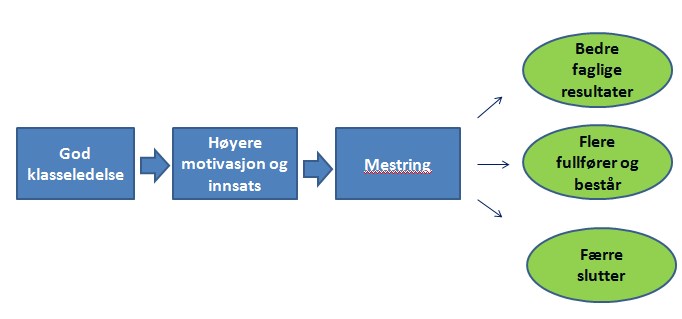 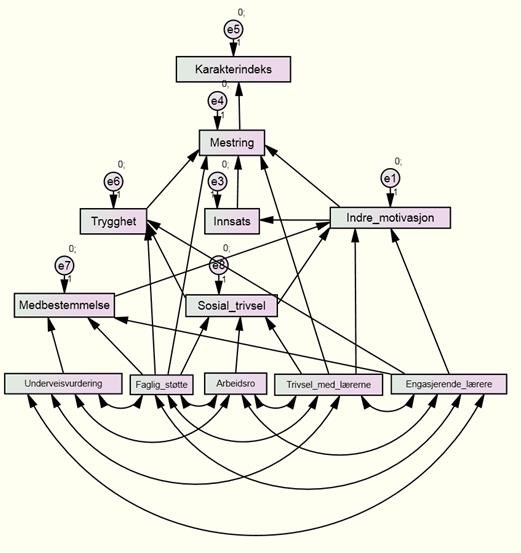 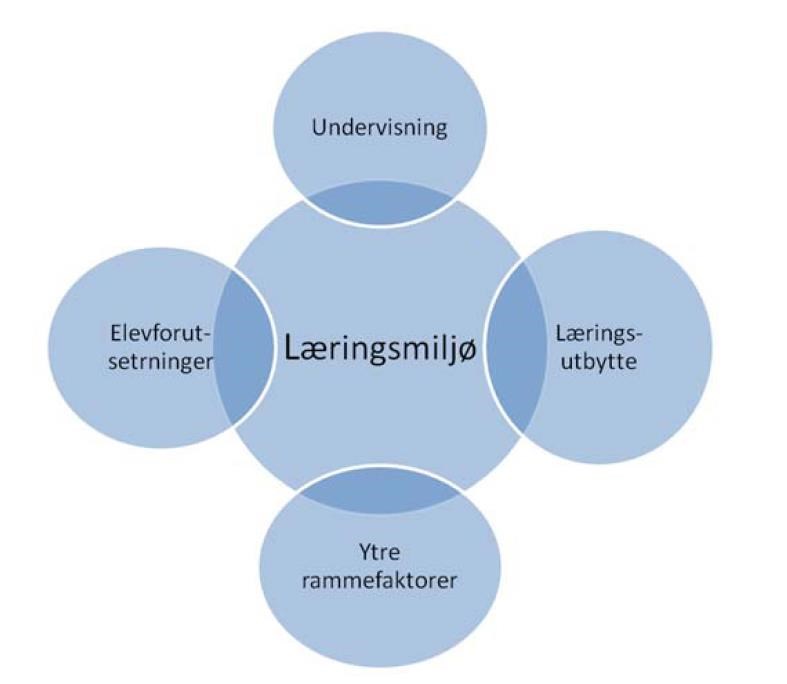 